DEFENSIVE OG KONKURRERENDE MELDINGERDEFENSIVE OG KONKURRERENDE MELDINGERUDSPIL & SIGNALERUDSPIL & SIGNALERUDSPIL & SIGNALERUDSPIL & SIGNALERUDSPIL & SIGNALERUDSPIL & SIGNALERUDSPIL & SIGNALERUDSPIL & SIGNALERUDSPIL & SIGNALERSYSTEMKORTTIL HOLDTURNERINGSYSTEMKORTTIL HOLDTURNERINGSYSTEMKORTTIL HOLDTURNERINGSYSTEMKORTTIL HOLDTURNERING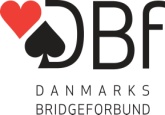 Indmeldinger (Stil; Svar; 1/2-trækket; Genåbning)Indmeldinger (Stil; Svar; 1/2-trækket; Genåbning)Åbningsudspil (Stil)Åbningsudspil (Stil)Åbningsudspil (Stil)Åbningsudspil (Stil)Åbningsudspil (Stil)Åbningsudspil (Stil)Åbningsudspil (Stil)Åbningsudspil (Stil)Åbningsudspil (Stil)SYSTEMKORTTIL HOLDTURNERINGSYSTEMKORTTIL HOLDTURNERINGSYSTEMKORTTIL HOLDTURNERINGSYSTEMKORTTIL HOLDTURNERING1-trækket kan være svage, evt. 4-farve, farvekvalitet kan opveje HP1-trækket kan være svage, evt. 4-farve, farvekvalitet kan opveje HPUdspilUdspilUdspilMakkers farveMakkers farveSYSTEMKORTTIL HOLDTURNERINGSYSTEMKORTTIL HOLDTURNERINGSYSTEMKORTTIL HOLDTURNERINGSYSTEMKORTTIL HOLDTURNERINGCUE støtte (9+), Ny farve RK, spring splint, MIX raise, 2NT på CUE støtte (9+), Ny farve RK, spring splint, MIX raise, 2NT på FarveFarveFarveFarveMUD, 4. fra honnørMUD, 4. fra honnørMUD, 4. fra honnørSammeSammeSYSTEMKORTTIL HOLDTURNERINGSYSTEMKORTTIL HOLDTURNERINGSYSTEMKORTTIL HOLDTURNERINGSYSTEMKORTTIL HOLDTURNERING1M = Stenberg1M = StenbergSansSansSansSansAttitudeAttitudeAttitudeSammeSammeTurneringTurneringDivisionDivisionHoldnr.42m efter 2M = fit2m efter 2M = fitSenere i spilletSenere i spilletSenere i spilletSenere i spilletAttitudeAttitudeAttitudeSammeSammeDivision/RækkeDivision/Række11Holdnr.4Gennem spilførerGennem spilførerGennem spilførerGennem spilførerAttitudeAttitudeAttitudeSammeSammeMedl.nr./navnMedl.nr./navn19306Jørgen C. HansenJørgen C. HansenJørgen C. HansenØvrigt:Øvrigt:Honnørdrop mod NTHonnørdrop mod NTHonnørdrop mod NTHonnørdrop mod NTHonnørdrop mod NTHonnørdrop mod NTHonnørdrop mod NTMedl.nr./navnMedl.nr./navn2195Steen SchouSteen SchouSteen SchouIndmelding 1ut (2./4. hånd; Svar; Genåbning)Indmelding 1ut (2./4. hånd; Svar; Genåbning)Udspil  (hvad det udspillede kort typisk er fra)Udspil  (hvad det udspillede kort typisk er fra)Udspil  (hvad det udspillede kort typisk er fra)Udspil  (hvad det udspillede kort typisk er fra)Udspil  (hvad det udspillede kort typisk er fra)Udspil  (hvad det udspillede kort typisk er fra)Udspil  (hvad det udspillede kort typisk er fra)Udspil  (hvad det udspillede kort typisk er fra)Udspil  (hvad det udspillede kort typisk er fra)SYSTEMSYSTEMSYSTEMSYSTEMSYSTEMSYSTEM14 – 16 uz / 16 – 18 iz; 10 – 14 i 4.hånd14 – 16 uz / 16 – 18 iz; 10 – 14 i 4.håndUdspilUdspilUdspilMod farveMod farveMod farveMod sansMod sansMod sansGrundsystem og generel stilGrundsystem og generel stilGrundsystem og generel stilGrundsystem og generel stilGrundsystem og generel stilGrundsystem og generel stilCUE krav , andet naturligCUE krav , andet naturligEsEsEsEK+, Ex(+)EK+, Ex(+)EK+, Ex(+)EK+, Ex(x)EK+, Ex(x)EK+, Ex(x)AcolAcolAcolAcolAcolAcolKongeKongeKongeKD+, Kx(+)KD+, Kx(+)KD+, Kx(+)KD+, Kx(+), EKB10(+)KD+, Kx(+), EKB10(+)KD+, Kx(+), EKB10(+)1NT (14+)15-17(18-)1NT (14+)15-17(18-)1NT (14+)15-17(18-)1NT (14+)15-17(18-)1NT (14+)15-17(18-)1NT (14+)15-17(18-)DameDameDameDB+, Dx(+)DB+, Dx(+)DB+, Dx(+)DB+, Dx(+)DB+, Dx(+)DB+, Dx(+)5+M (semi-F 1NT); 4+♦ kan være (32)44; 2+♣ kun 2 ved 44325+M (semi-F 1NT); 4+♦ kan være (32)44; 2+♣ kun 2 ved 44325+M (semi-F 1NT); 4+♦ kan være (32)44; 2+♣ kun 2 ved 44325+M (semi-F 1NT); 4+♦ kan være (32)44; 2+♣ kun 2 ved 44325+M (semi-F 1NT); 4+♦ kan være (32)44; 2+♣ kun 2 ved 44325+M (semi-F 1NT); 4+♦ kan være (32)44; 2+♣ kun 2 ved 4432BondeBondeBondeB10+, HB10+, Bx(+)B10+, HB10+, Bx(+)B10+, HB10+, Bx(+)B10+, HB10+, Bx(+)B10+, HB10+, Bx(+)B10+, HB10+, Bx(+)2 NT 18-19/24-25/28-29, Acol i //2 NT 18-19/24-25/28-29, Acol i //2 NT 18-19/24-25/28-29, Acol i //2 NT 18-19/24-25/28-29, Acol i //2 NT 18-19/24-25/28-29, Acol i //2 NT 18-19/24-25/28-29, Acol i //Springindmeldinger (Stil; Svar; Usædvanlig sans)Springindmeldinger (Stil; Svar; Usædvanlig sans)101010109+, H109+, 10x(+)109+, H109+, 10x(+)109+, H109+, 10x(+)109+, H109+, 10x(+)109+, H109+, 10x(+)109+, H109+, 10x(+)2 svag Multi, Acol  eller NT 22-23/26-272 svag Multi, Acol  eller NT 22-23/26-272 svag Multi, Acol  eller NT 22-23/26-272 svag Multi, Acol  eller NT 22-23/26-272 svag Multi, Acol  eller NT 22-23/26-272 svag Multi, Acol  eller NT 22-23/26-272M intermediate; 3m stærkere; 2NT = 2 laveste umeldte2M intermediate; 3m stærkere; 2NT = 2 laveste umeldte99998+, H98+, 9x(+)98+, H98+, 9x(+)98+, H98+, 9x(+)98+, H98+, 9x(+)98+, H98+, 9x(+)98+, H98+, 9x(+)2/ 7-11 zoneafhængig(5)6-farve, zoneafhængig(5)6-farve, zoneafhængig(5)6-farve, zoneafhængig(5)6-farve, zoneafhængig(5)6-farve, zoneafhængigHøjtHøjtHøjtSx eller xSxx(+)Sx eller xSxx(+)Sx eller xSxx(+)Sx eller xSxx(+)Sx eller xSxx(+)Sx eller xSxx(+)2NT20-2120-2120-2120-2120-21LavtLavtLavtHxS, HxxS(+)HxS, HxxS(+)HxS, HxxS(+)HxS, HxxSSSHxS, HxxSSSHxS, HxxSSS2 over 199% FG99% FG99% FG99% FG99% FGGenåbning:  2NT = 18 – 19Signaler i prioriteret orden (l; u; k; a; f)Signaler i prioriteret orden (l; u; k; a; f)Signaler i prioriteret orden (l; u; k; a; f)Signaler i prioriteret orden (l; u; k; a; f)Signaler i prioriteret orden (l; u; k; a; f)Signaler i prioriteret orden (l; u; k; a; f)Signaler i prioriteret orden (l; u; k; a; f)Signaler i prioriteret orden (l; u; k; a; f)Signaler i prioriteret orden (l; u; k; a; f)Meldinger, som kan kræve særligt forsvarMeldinger, som kan kræve særligt forsvarMeldinger, som kan kræve særligt forsvarMeldinger, som kan kræve særligt forsvarMeldinger, som kan kræve særligt forsvarMeldinger, som kan kræve særligt forsvarCuebid med/uden Spring (Stil; Svar; Genåbning)Cuebid med/uden Spring (Stil; Svar; Genåbning)L=Lige;   U=Ulige;   K=Kald;   A=Afvisning;   F=FarveskiftL=Lige;   U=Ulige;   K=Kald;   A=Afvisning;   F=FarveskiftL=Lige;   U=Ulige;   K=Kald;   A=Afvisning;   F=FarveskiftL=Lige;   U=Ulige;   K=Kald;   A=Afvisning;   F=FarveskiftL=Lige;   U=Ulige;   K=Kald;   A=Afvisning;   F=FarveskiftL=Lige;   U=Ulige;   K=Kald;   A=Afvisning;   F=FarveskiftL=Lige;   U=Ulige;   K=Kald;   A=Afvisning;   F=FarveskiftL=Lige;   U=Ulige;   K=Kald;   A=Afvisning;   F=FarveskiftL=Lige;   U=Ulige;   K=Kald;   A=Afvisning;   F=FarveskiftÅbent forsvar-aftaler:Åbent forsvar-aftaler:Åbent forsvar-aftaler:Åbent forsvar-aftaler:Åbent forsvar-aftaler:Åbent forsvar-aftaler:Michaels, (55) 2/NT søge, 3m P/C efter 2MMichaels, (55) 2/NT søge, 3m P/C efter 2MMakkers udspilMakkers udspilModp. udspilModp. udspilModp. udspilAfkastFarve11K/AK/AL/UL/UL/UL/U+A22FF33Mod sans (Stærk/Svag; Genåbning; Passet hånd)Mod sans (Stærk/Svag; Genåbning; Passet hånd)Sans11K/AK/AL/U *L/U *L/U *L/U+AAndet:Andet:Andet:Andet:Andet:Andet:2 begge M; 2 Good Bad Multi; 2/ Konstruktiv2 begge M; 2 Good Bad Multi; 2/ Konstruktiv22Efter 1X (1NT) : 2 begge M (53 efter 1M); 2/ Transfer; 2/Efter 1X (1NT) : 2 begge M (53 efter 1M); 2/ Transfer; 2/Efter 1X (1NT) : 2 begge M (53 efter 1M); 2/ Transfer; 2/Efter 1X (1NT) : 2 begge M (53 efter 1M); 2/ Transfer; 2/Efter 1X (1NT) : 2 begge M (53 efter 1M); 2/ Transfer; 2/Efter 1X (1NT) : 2 begge M (53 efter 1M); 2/ Transfer; 2/D styrke mod små, 4+M/5+m mod 15+D styrke mod små, 4+M/5+m mod 15+331-2 viser 5-9, 54+ M1-2 viser 5-9, 54+ M1-2 viser 5-9, 54+ M1-2 viser 5-9, 54+ M1-2 viser 5-9, 54+ M1-2 viser 5-9, 54+ MSignaler (Beskrivelse; inkl. trumfsignaler)Signaler (Beskrivelse; inkl. trumfsignaler)Signaler (Beskrivelse; inkl. trumfsignaler)Signaler (Beskrivelse; inkl. trumfsignaler)Signaler (Beskrivelse; inkl. trumfsignaler)Signaler (Beskrivelse; inkl. trumfsignaler)Signaler (Beskrivelse; inkl. trumfsignaler)Signaler (Beskrivelse; inkl. trumfsignaler)Signaler (Beskrivelse; inkl. trumfsignaler)1-2: NAT eller 6-9, 4+ 1-2: NAT eller 6-9, 4+ 1-2: NAT eller 6-9, 4+ 1-2: NAT eller 6-9, 4+ 1-2: NAT eller 6-9, 4+ 1-2: NAT eller 6-9, 4+ Omv. Kald, Malmø, * H/L forsinket mod NT, Lavintal, Omv. Kald, Malmø, * H/L forsinket mod NT, Lavintal, Omv. Kald, Malmø, * H/L forsinket mod NT, Lavintal, Omv. Kald, Malmø, * H/L forsinket mod NT, Lavintal, Omv. Kald, Malmø, * H/L forsinket mod NT, Lavintal, Omv. Kald, Malmø, * H/L forsinket mod NT, Lavintal, Omv. Kald, Malmø, * H/L forsinket mod NT, Lavintal, Omv. Kald, Malmø, * H/L forsinket mod NT, Lavintal, Omv. Kald, Malmø, * H/L forsinket mod NT, Lavintal, Mod spærreåbning (Dbl.; Cuebids; Spring; sans)Mod spærreåbning (Dbl.; Cuebids; Spring; sans)Afkast er markering i uinteressant farveAfkast er markering i uinteressant farveAfkast er markering i uinteressant farveAfkast er markering i uinteressant farveAfkast er markering i uinteressant farveAfkast er markering i uinteressant farveAfkast er markering i uinteressant farveAfkast er markering i uinteressant farveAfkast er markering i uinteressant farveFitBid hvis fjenden blander sig eller efter forhåndspasFitBid hvis fjenden blander sig eller efter forhåndspasFitBid hvis fjenden blander sig eller efter forhåndspasFitBid hvis fjenden blander sig eller efter forhåndspasFitBid hvis fjenden blander sig eller efter forhåndspasFitBid hvis fjenden blander sig eller efter forhåndspasOpl. DOpl. D1X-1M; 2M-2NT søger, 4X er splint1X-1M; 2M-2NT søger, 4X er splint1X-1M; 2M-2NT søger, 4X er splint1X-1M; 2M-2NT søger, 4X er splint1X-1M; 2M-2NT søger, 4X er splint1X-1M; 2M-2NT søger, 4X er splint4m Michaels4m Michaels1X-1M; 3M-Relæ søger, øvrige er splint1X-1M; 3M-Relæ søger, øvrige er splint1X-1M; 3M-Relæ søger, øvrige er splint1X-1M; 3M-Relæ søger, øvrige er splint1X-1M; 3M-Relæ søger, øvrige er splint1X-1M; 3M-Relæ søger, øvrige er splintCrowhurst mod MultiCrowhurst mod MultiDOBLINGERDOBLINGERDOBLINGERDOBLINGERDOBLINGERDOBLINGERDOBLINGERDOBLINGERDOBLINGEROplysningsdobling  (Stil; Svar; Genåbning)Oplysningsdobling  (Stil; Svar; Genåbning)Oplysningsdobling  (Stil; Svar; Genåbning)Oplysningsdobling  (Stil; Svar; Genåbning)Oplysningsdobling  (Stil; Svar; Genåbning)Oplysningsdobling  (Stil; Svar; Genåbning)Oplysningsdobling  (Stil; Svar; Genåbning)Oplysningsdobling  (Stil; Svar; Genåbning)Oplysningsdobling  (Stil; Svar; Genåbning)Specielle  kravsituationerSpecielle  kravsituationerSpecielle  kravsituationerSpecielle  kravsituationerSpecielle  kravsituationerSpecielle  kravsituationerMod  kunstige  stærke Åbninger (dvs. 1 og 2)Mod  kunstige  stærke Åbninger (dvs. 1 og 2)Major orienteret, styrke OK – CUE skaber krav til farveoverenskomstMajor orienteret, styrke OK – CUE skaber krav til farveoverenskomstMajor orienteret, styrke OK – CUE skaber krav til farveoverenskomstMajor orienteret, styrke OK – CUE skaber krav til farveoverenskomstMajor orienteret, styrke OK – CUE skaber krav til farveoverenskomstMajor orienteret, styrke OK – CUE skaber krav til farveoverenskomstMajor orienteret, styrke OK – CUE skaber krav til farveoverenskomstMajor orienteret, styrke OK – CUE skaber krav til farveoverenskomstMajor orienteret, styrke OK – CUE skaber krav til farveoverenskomstEfter fjendens flugt fra 1NT DEfter fjendens flugt fra 1NT DEfter fjendens flugt fra 1NT DEfter fjendens flugt fra 1NT DEfter fjendens flugt fra 1NT DEfter fjendens flugt fra 1NT DD = M; 1/2NT = m; 2// nat. el (54) i de næste 2 farver, 2 nat.D = M; 1/2NT = m; 2// nat. el (54) i de næste 2 farver, 2 nat.Genåbning kan være meget svagGenåbning kan være meget svagGenåbning kan være meget svagGenåbning kan være meget svagGenåbning kan være meget svagGenåbning kan være meget svagGenåbning kan være meget svagGenåbning kan være meget svagGenåbning kan være meget svagVigtige oplysninger, der ikke  passer ind i skemaetVigtige oplysninger, der ikke  passer ind i skemaetVigtige oplysninger, der ikke  passer ind i skemaetVigtige oplysninger, der ikke  passer ind i skemaetVigtige oplysninger, der ikke  passer ind i skemaetVigtige oplysninger, der ikke  passer ind i skemaetSpecielle, kunstige  og  konkurrerende d/rdSpecielle, kunstige  og  konkurrerende d/rdSpecielle, kunstige  og  konkurrerende d/rdSpecielle, kunstige  og  konkurrerende d/rdSpecielle, kunstige  og  konkurrerende d/rdSpecielle, kunstige  og  konkurrerende d/rdSpecielle, kunstige  og  konkurrerende d/rdSpecielle, kunstige  og  konkurrerende d/rdSpecielle, kunstige  og  konkurrerende d/rdMeldinger kan afvige i styrke og fordeling; GazzilliMeldinger kan afvige i styrke og fordeling; GazzilliMeldinger kan afvige i styrke og fordeling; GazzilliMeldinger kan afvige i styrke og fordeling; GazzilliMeldinger kan afvige i styrke og fordeling; GazzilliMeldinger kan afvige i styrke og fordeling; GazzilliEfter modpartens oplysningsdoblingEfter modpartens oplysningsdoblingNegative tom 4, styrke-, svar- og konkurrence DBLNegative tom 4, styrke-, svar- og konkurrence DBLNegative tom 4, styrke-, svar- og konkurrence DBLNegative tom 4, styrke-, svar- og konkurrence DBLNegative tom 4, styrke-, svar- og konkurrence DBLNegative tom 4, styrke-, svar- og konkurrence DBLNegative tom 4, styrke-, svar- og konkurrence DBLNegative tom 4, styrke-, svar- og konkurrence DBLNegative tom 4, styrke-, svar- og konkurrence DBL1X – 1M, 3X = 0-2M, 6+X; 1X – 1M, 2NT 6+X, 3M el. 4M 15+1X – 1M, 3X = 0-2M, 6+X; 1X – 1M, 2NT 6+X, 3M el. 4M 15+1X – 1M, 3X = 0-2M, 6+X; 1X – 1M, 2NT 6+X, 3M el. 4M 15+1X – 1M, 3X = 0-2M, 6+X; 1X – 1M, 2NT 6+X, 3M el. 4M 15+1X – 1M, 3X = 0-2M, 6+X; 1X – 1M, 2NT 6+X, 3M el. 4M 15+1X – 1M, 3X = 0-2M, 6+X; 1X – 1M, 2NT 6+X, 3M el. 4M 15+RD 8+ strafint. eller 9 – 11 m. fitRD 8+ strafint. eller 9 – 11 m. fitInvit DBLInvit DBLInvit DBLInvit DBLInvit DBLInvit DBLInvit DBLInvit DBLInvit DBL1M – 1X, 2 RK, nat. el. tillægsvarianter, XY efter 1NT genm.1M – 1X, 2 RK, nat. el. tillægsvarianter, XY efter 1NT genm.1M – 1X, 2 RK, nat. el. tillægsvarianter, XY efter 1NT genm.1M – 1X, 2 RK, nat. el. tillægsvarianter, XY efter 1NT genm.1M – 1X, 2 RK, nat. el. tillægsvarianter, XY efter 1NT genm.1M – 1X, 2 RK, nat. el. tillægsvarianter, XY efter 1NT genm.Ny farve F1; 1M (D) – 2U godt hævNy farve F1; 1M (D) – 2U godt hævDårligste major mod 3NT DDårligste major mod 3NT DDårligste major mod 3NT DDårligste major mod 3NT DDårligste major mod 3NT DDårligste major mod 3NT DDårligste major mod 3NT DDårligste major mod 3NT DDårligste major mod 3NT DBluffBluffBluffBluffBluffBluffSpring FitBid eller normale renonce CUESpring FitBid eller normale renonce CUESupport dbl efter 1M Support dbl efter 1M Support dbl efter 1M Support dbl efter 1M Support dbl efter 1M Support dbl efter 1M Support dbl efter 1M Support dbl efter 1M Support dbl efter 1M Gerne, kan forekomme en gang pr. kampGerne, kan forekomme en gang pr. kampGerne, kan forekomme en gang pr. kampGerne, kan forekomme en gang pr. kampGerne, kan forekomme en gang pr. kampGerne, kan forekomme en gang pr. kamp1/4 Dbl efter RD/Michaels/2 farvet indm./D af fj. 1NT indm.1/4 Dbl efter RD/Michaels/2 farvet indm./D af fj. 1NT indm.1/4 Dbl efter RD/Michaels/2 farvet indm./D af fj. 1NT indm.1/4 Dbl efter RD/Michaels/2 farvet indm./D af fj. 1NT indm.1/4 Dbl efter RD/Michaels/2 farvet indm./D af fj. 1NT indm.1/4 Dbl efter RD/Michaels/2 farvet indm./D af fj. 1NT indm.1/4 Dbl efter RD/Michaels/2 farvet indm./D af fj. 1NT indm.1/4 Dbl efter RD/Michaels/2 farvet indm./D af fj. 1NT indm.1/4 Dbl efter RD/Michaels/2 farvet indm./D af fj. 1NT indm. Udgivet af DBf’s Turneringskomite, 01.07.2013Beskrivelse af åbningsmeldingerBeskrivelse af åbningsmeldingerBeskrivelse af åbningsmeldingerBeskrivelse af åbningsmeldingerBeskrivelse af åbningsmeldingerBeskrivelse af åbningsmeldingerBeskrivelse af åbningsmeldingerBeskrivelse af åbningsmeldingerÅbningKunstig?Min.antal kortNeg. dbl.indtilBeskrivelseSvarVidere meldeforløbMeldinger af forhåndspasset hånd13(2)411 – 212: 5-9, 54+ M2/NT søge; 3 FG13(2)42: 10+, 5(4)+; 2NT 11-12 BAL3 signoff13(2)43: spær, 5+13(2)43X splint, 9-11; 3NT 13-15 BAL14411 – 21, kan være 44 m 2: NAT eller 4+, 6-9; 2: 4+, FG(2): SPL; (2): SPL1442NT 11-12 BAL; 3: 10-12, 4+(2NT): 3 NF; 3 signoff1443: spær; 3M/4 splint, 9-11; 3NT 13-1515411 – 212NT/3 4+, INV+ / 7-9; 3: 3, 9-113 min, 3 15-17, 3 5+ 18+, 3 renonce1543/NT/4/ 4+, renonce 8-11/3*12+; (1-1/NT, 2 Gazzilli): 2 FG mod 16+15411 – 21Analoge, dog 3♥: 6+♥, INV(2NT) Analog til 1; 1543NT/4//, renonce 8-11/3*12+(1-1NT,  2 Gazzilli) : 2 FG mod 16+1ut3Stayman, Transfer(2♣) 2X, så 2NT/3♣: 5+♣/♦, INV+, 3♦: m?Transfer Lebensohl efter indm.1ut315-17 kan være semibal.2: BAL, INV eller 6+; 2NT: 6+(2):2NT/3: MIN/MAX; (2NT): 3 god 1ut33/: 6+/ FG; 3/ 54+m, splint, FG1ut34/: S.A. Texas203NT 18-19/24-25/28-292 relæ; 2♥: TRF; 2♠; HHxxxx i m;(2) 2♥ Acol ♥/18-19 - 2♠ relæTransfer Lebensohl efter indm.203Acol 2 ukendt farve2NT:55m; 3m: INV m. 18-19; 3M/4m: TRF(2♥): 2♠ 18-1920Svag Multi m. Acol  eller2//3/4: P/C; 2NT søge; 3m INV, NF(2NT): 3 MAX, 3/ MIN ♥/♠; 20NT 22-23/26-273: FG modsat M; 4 TRF til din farve3 Acol 26(5)7-11, konstruktiv2NT søge; 2/3m/3 INV;  4m FitBid3X splint; 3/3NT MIN/MAX; 4X 6-426(5)7-11, konstruktiv       2NT søge; 3m/3 INV;  4m FitBidanalog2ut20-21  kan være semibal.Stay/Jacoby; 3:Slem?; 4m 54+m; 4M 6+m(3): 4X: 5-farve; 4NT MIN 4333”Transfer” efter indm.3(5)62-3-4 regel3X krav3(5)62-3-4 regel3M krav, 4 CUE362-3-4 regel3 krav, 4m CUESlemkonventionerSlemkonventioner362-3-4 regel4m CUE, 4 natCUE, RKCB (1430), Exclusion (1430), DOPECUE, RKCB (1430), Exclusion (1430), DOPE3utXGående minor4 single? [5m single ami]; 4NT længde462-3-4 regel4 CUE; 4M nat462-3-4 regel4M nat4(6)72-3-4 regel4 nat; 5m CUE4(6)72-3-4 regel5m CUE4utXSpecifik esspørge5 0, 5X/6 dette es, 5NT 2 esserRevideret 17. september 2017         Revideret 17. september 2017          Udgivet af DBf’s Turneringskomite, 01.07.2013